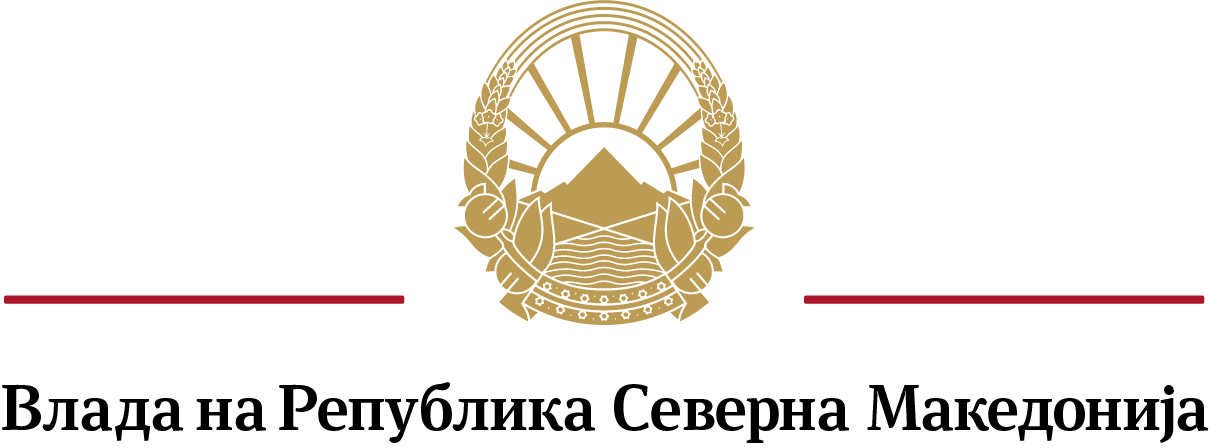 Qeveria e Republikës së Maqedonisë së Veriut- ГЕНЕРАЛЕН СЕКРЕТАРИЈАТ –- SEKRETARIATI I PËRGJITHSHËM –Сектор за анализа на политиките и координација –  Одделение за соработка со НВО Sektori për Analizë të Politikave dhe Koordinim- Njësia për bashkëpunim me OJQ-tëОБРАЗЕЦFORMULARза давање на поддршка на кандидат за член на Советот за соработка со и развој на граѓанскиот сектор од редот на здруженијата и фондациите за областите Земјоделство и рурален развој, Медиуми и информатичко општество, Заштита на животната средина, Спорт и ЕУ интеграции и политикиi dhënies së mbështetjes së kandidatit për anëtar të Këshillit për bashkëpunim me dhe zhvillim të sektorit civil nga radhët e shoqatave dhe fondacioneve për fushën e bujqësisë dhe zhvillimit rural, mediat dhe shoqëria e informacionit, mbrojtja e mjedisit jetësor, sporti dhe integrimet dhe politikat e BE-sëПодатоци за организацијата која дава поддршка за кандидат за член на СоветотTë dhëna për organizatën që i jep mbështetje kandidatit për anëtar të KëshillitИме на здружението/фондацијата која дава поддршка за кандидат за член на Советот: Emri i shoqatës/fondacionit që i jep mbështetje kandidatit për anëtar të Këshillit:      _______________________________________________________________________________Седиште и адреса:______________________________________________________________Selia dhe adresa:Регистарски број (ЕМБС) и датум на упис во Централниот регистар на Република Северна Македонија:     __________________________________________________________________Numri regjistrues (NVAS) dhe data e regjistrimit në Regjistrin Qendror të Republikës së Maqedonisë së Veriut:Име и презиме на овластеното лице за застапување: ___________________________________
Emri dhe mbiemri i personit të autorizuar për përfaqësim:Дали здружението/фондацијата е активно (според податоците од Централниот регистар на Република Северна Македонија)A është shoqata/fondacioni aktive (sipas të dhënave nga Regjistri Qendror i Republikës së Maqedonisë së Veriut)	да/po	           не/joДали во прилог на овој образец се доставува копија од Тековна состојба од уписот во регистарот на други правни лица за регистрација на организацијатаA dorëzohet në shtojcë të këtij formulari ekzemplarë i Gjendjes aktuale nga regjistrimi në regjistrin e personave të tjerë juridik për regjistrimin e organizatës	да/po	           не/joПодатоци за кандидатот за член на СоветотTë dhënat e kandidatit për anëtar të KëshillitОрганизациите можат да поддржат само еден кандидат од Листата на кандидати, со означување на полето пред името на кандидатот.Организациите можат да го дадат својот глас само за еден кандидат, во областа што е идентична со областа на дејствување на организацијата, согласно нејзиниот статут. Организациите не гласаат за кандидатот од својата организација. Гласањето на Сојузите регистрирани согласно со одредбите на Законот за здруженија и фондации се смета за еден даден глас.Organizatat mund të mbështesin vetëm një kandidat nga Lista e Kandidatëve, duke zgjedhur kutinë pranë emrit të kandidatit.Organizatat mund të votojnë vetëm për një kandidat, në fushën që është identike me fushën e veprimit të organizatës, sipas statutit të saj. Organizatat nuk votojnë për kandidatin nga organizata e tyre. Votimi i Shoqatave të regjistruara në përputhje me dispozitat e Ligjit për Shoqatat dhe Fondacionet konsiderohet si një votë e dhënë.Место и датум Vendi dhe data                                                           Потпис на овластеното лице за застапување						       Nënshkrimi i personit të autorizuar për përfaqësim_____________                                                             ___________________________________                     		                         МП					 VV                                   (Печат на здружението/фондацијата)			        (Vula e shoqatës /fondacionit) 11. Земјоделство и рурален развој      Bujqësia dhe zhvillimi rural11. Земјоделство и рурален развој      Bujqësia dhe zhvillimi ruralНесим Велиу, Здружение на граѓани Центар за развој на земјоделие Еко продукт ТетовоNesim Veliu, Shoqata e qytetarëve Qendra për Zhvillimin e Bujqësisë Eko Prodhim TetovëЛилјана Јоноски, Рурална коалиција КумановоLiljana Jonoski, Koalicioni Rural Kumanovë13. Медиуми и информатичко општество      Media dhe shoqëria informatike13. Медиуми и информатичко општество      Media dhe shoqëria informatikeХристо Петрески, Фондација за културна и научна афирмација и презентација Македонија презент СкопјеHristo Petreski, Fondacioni për Afrimin Kulturor dhe Shkencor dhe Prezantues Maqedonia Prezent Shkup Никола Додов, Здружение за потикнување и промоција на информатиката Асоцијација на студенти информатичари СкопјеNikola Dodov, Shoqata për Inkurajim dhe Promovim të Informatikës Asocijacioni i Studentëve të Informatikës Shkup14. Заштита на животната средина      Mbrojtja e mjedisit jetësor14. Заштита на животната средина      Mbrojtja e mjedisit jetësorСлаѓана Стаменкова, Здружение на граѓани за заштита на животната средина ЕКОЗВОН СкопјеSlagjana Stamenkova, Shoqata e Qytetarëve për Mbrojtjen e Mjedisit Jetësor ECOZVON Shkup15. Спорт       Sporti15. Спорт       SportiДејанчо Здравков, Македонска асоцијација за Бочија ШтипDejancho Zdravkov, Shoqata Maqedonase për Bocija ShtipДрагица Костадиновска, Здружение Мултиетничка организација за интернационални култури Мозаик-Меик СкопјеDragica Kostadinovska, Shoqata Organizata Multietnike për Kultura Ndërkombëtare Mozaik-Meik Shkup16. ЕУ интеграции и политики      Politikat dhe integrimet në BE16. ЕУ интеграции и политики      Politikat dhe integrimet në BEМарија Сулејманова, Институт за истражување и анализа на политиките Ромалитико СкопјеОливер Ромевски, Здружение на граѓани МЛАДИНСКИ ФОРУМ ЗА СОРАБОТКА СкопјеOliver Romevski, Shoqata e qytetarëve FORUMI RINOR PËR BASHKËPUNIM Shkup 